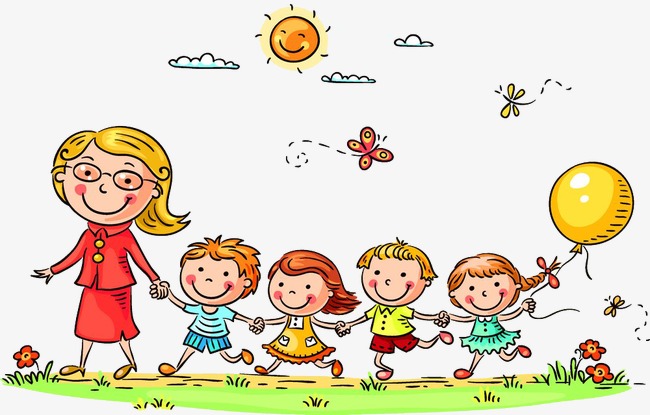 VABILODRAGI PRVOŠOLEC, PRVOŠOLKA!POČITNIC JE KONEC IN ŽE SE BLIŽA TA VESELI DAN – PRVI DAN POUKA.V NOVO ŠOLSKO LETO BOMO SKUPAJ VSTOPILI V PONEDELJEK, 3. 9. 2018, OB 10.00 V UČILNICI 1. RAZREDA.VESELIMO SE SREČANJA S TEBOJ IN TVOJIMI STARŠI.UČITELJICI URŠKA ŠIMNIC NOVAK, MOJCA BREZOVEC   RAVNATELJICA ALENKA CUDER VABILODRAGI PRVOŠOLEC, PRVOŠOLKA!POČITNIC JE KONEC IN ŽE SE BLIŽA TA VESELI DAN – PRVI DAN POUKA.V NOVO ŠOLSKO LETO BOMO SKUPAJ VSTOPILI V PONEDELJEK, 3. 9. 2018, OB 11.00 V UČILNICI 1. RAZREDA.VESELIVA SE SREČANJA S TEBOJ IN TVOJIMI STARŠI.UČITELJICA SAŠA VALJAVECRAVNATELJICA ALENKA CUDER 